PERSON SPECIFICATION SCIENCE TECHNICIAN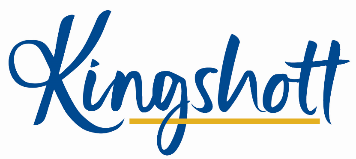 AttributeAttributeEssential or DesirableEducational QualificationsGCSE or equivalent pass in English, Maths and ScienceA level or level 3 qualification in a Scientific subjectEDExperienceExperience of working to tight deadlinesExperience of coping with many projects at the same timeExperience of working in a Science environmentExperience of working in a school science departmentExperience of working with confidential materialEEDDDSkills/Knowledge/AptitudesExcellent communication skills both written and oralBasic IT skills including use of Microsoft Office, including ExcelAbility to work to a high level of accuracyGood organisational skillsA positive approach to problem solvingWillingness to self-improve, learn and develop (in-house training and professional training courses)Knowledge of laboratory proceduresKnowledge of safety procedures in a laboratory environment (COSHH and CLEAPSS)EEEE EDDEPersonal QualitiesPositive attitude, proactive, hardworking and enthusiasticAbility to work well in a teamAbility to work unsupervised when necessary Ability to organise own workload Ability to liaise with a wide range of colleagues and studentsSense of humourEEEEEE